لجنة حقوق الطفل		قرار اعتمدته اللجنة بموجب البروتوكول الاختياري لاتفاقية حقوق الطفل المتعلق بإجراء تقديم البلاغات، بشأن البلاغ رقم 52/2018* ** بلاغ مقدم من:	أ. ه. أ. الشخص المدعى أنه ضحية:	أصحاب البلاغالدولة الطرف:	الدانمركتاريخ تقديم الشكوى:	20 آب/أغسطس 2018الموضوع:	لمّ شمل العائلة 1-	أصحاب البلاغ هم أ. ه. أ. وأشقاؤه الخمسة. وكان سن الأشقاء الستة 3 و5 و11 و12 و14 و16 عاماً وقت تسجيل البلاغ في عام 2018، وكان يمثلهم المجلس الدانمركي للاجئين. وجميعهم مواطنون سوريون من أصل كردي. ويدعون أن انفصالهم عن والدتهم، التي رفضت الدولة الطرف طلب لجوئها، يتعارض مع مصلحتهم الفضلى، وأن ترحيل والدتهم إلى اليونان سيشكل انتهاكاً لحقوقهم بموجب المواد 3 و7 و9 و10 و12 من الاتفاقية. 2-	وقد فر أصحاب البلاغ مع والديهم من الجمهورية العربية السورية في عام 2015 وسافروا إلى الدانمرك. وسافر أصحاب البلاغ الأربعة الأصغر سناً جواً مع والدتهم وجدتهم عبر تركيا واليونان. وسافر صاحبا البلاغ الآخران مباشرة إلى الدانمرك مع والدهما. وعندما وصل جميع أصحاب البلاغ ووالداهم إلى الدانمرك، طلبوا اللجوء في 1 تشرين الأول/أكتوبر 2015. وفي 21 تشرين الثاني/نوفمبر 2016، قررت دائرة الهجرة الدانمركية، وفقاً لقانون الأجانب الدانمركي، رفض طلب اللجوء المقدم من والدة أصحاب البلاغ والأطفال الأربعة الأصغر سناً لأن اليونان كانت أول بلد لجوء لهم؛ وقد مُنحوا مركز اللاجئ في اليونان. وفي 25 تشرين الثاني/نوفمبر 2016، مُنح والد أصحاب البلاغ وصاحبا البلاغ الأكبر سناً مركز اللاجئ في الدانمرك. وطعنت والدة أصحاب البلاغ في قرار دائرة الهجرة الدانمركية لدى مجلس طعون اللاجئين. وقبل جلسة الاستماع إلى القضية أمام المجلس، مُنح ثلاثة من أصحاب البلاغ مركز لم شمل الأسرة مع والدهم في الدانمرك. وفي 18 نيسان/أبريل 2018، أكد المجلس قرار دائرة الهجرة الدانمركية، فرفض بذلك طلبي اللجوء إلى الدانمرك اللذين قدمهما أصغر أصحاب البلاغ سناً ووالدته بسبب وضعهما كلاجئين في اليونان. وفي منتصف تموز/يوليه 2018، مُنح أصغر أصحاب البلاغ سناً مركز لم شمل الأسرة مع والده.3-	وفي 23 آب/أغسطس 2018، قررت اللجنة، من خلال فريقها العامل المعني بالبلاغات، تسجيل البلاغ، موافقة بذلك على طلب تدابير مؤقتة. وأحجمت الدولة الطرف عن ترحيل الأم.4-	وفي 9 آب/أغسطس 2019، أبلغت الدولة الطرف اللجنة بأن مجلس طعون اللاجئين الدانمركي قرر، في 11 حزيران/يونيه 2019، عدم إعادة والدة أصحاب البلاغ إلى اليونان بوصفها بلد اللجوء الأول وأن طلب اللجوء الذي قدمته سيُعالج في الدانمرك. ولذلك طلبت الدولة الطرف إلى اللجنة وقف النظر في القضية.5-	في 18 أيلول/سبتمبر 2019، أُحيل طلب الدولة الطرف إلى محامي أصحاب البلاغ للتعليق عليه. وفي 27 أيلول/سبتمبر 2019، وافق أصحاب البلاغ على وقف النظر في هذا البلاغ لأن والدة أصحاب البلاغ مُنحت اللجوء في الدانمرك. 6-	وقررت اللجنة، في اجتماعها المعقود في 7 شباط/فبراير 2020، بعد النظر في طلب الدولة الطرف، وقف النظر في البلاغ رقم 52/2018 وفقاً للمادة 26 من نظامها الداخلي بموجب البروتوكول الاختياري لاتفاقية حقوق الطفل المتعلق بإجراء تقديم البلاغات.الأمم المتحدةCRC/C/83/D/52/2018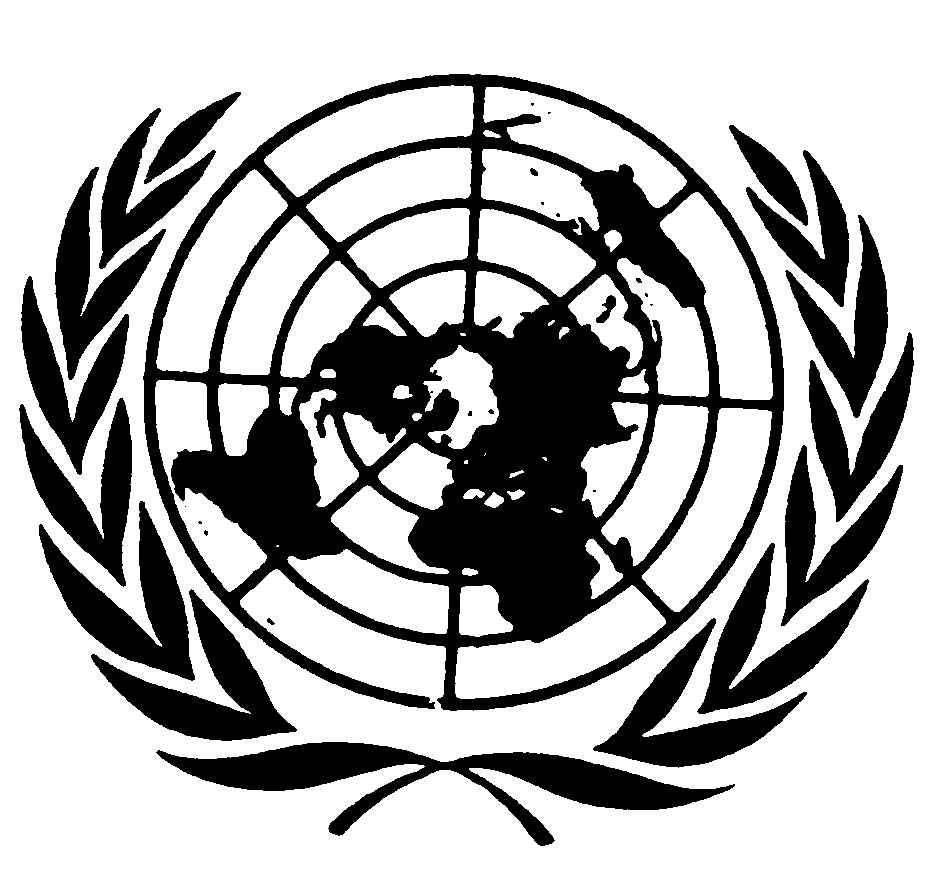 اتفاقيـة حقوق الطفلDistr.: General6 April 2020ArabicOriginal: English 